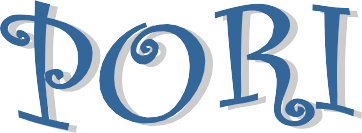 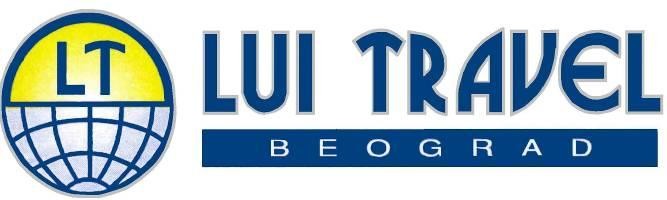 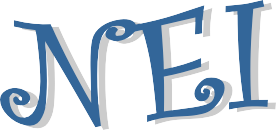                             Licenca: OTP 38/2016Sedište: Stevana Filipovića br.115a; Poslovnica: Brankova br.23	                                13 DANA – PAKET ARANŽMANTel/fax: 011/26-20-530; 26-21-131; 26-23-152; 63-00-417	                                   (PREVOZ + SMEŠTAJ)www.luitravel.rs; e-mail: luitravel@gmail.comNEI PORI, Nei Pori (u prevodu Novo Mesto) je relativno novo letovalište izgrađeno krajem sedamdesetih godina na zemljištu koje je pripadalo planinskom selu Pori ili Pourlia, na 10 km od današnjeg Nei Poria u delti reke Pinios. Danas je to tipičan turistički gradić nastao isušivanjem močvarnog zemljišta, leži južno 36 km od grada Katerini koji je glavni centar oblasti Pieria čuvenoj po 70 km dugoj obali i podno samog Olimpa, što mu daje posebnu svežinu, naročito u večernjim satima. Divno uređenu peščanu obalu zapljuskuje smaragdna, topla i bistra voda severnog Egeja. Nei Pori je prepoznatljiv je po zrnastom zlatnožutom pesku i dugoj peščanoj plaži. Ovo ljupko podolimpsko selo nudi veliki izbor sveže ribe u lepo uređenim tavernama i odličan provod u barovima. Nei Pori čine stari i novi deo, šetalište uz gradsku plažu “načičkano” je tavernama, kafe-barovima, prodavnicama, poslasticarnicom, zlatarom, prodavnicama kože i krzna.				LEGENDA:  RT – povratna karta; OW – karta u jednom pravcu; ADL – odrasla osoba; CHD – dete.USLOVI PLAĆANJA: Plaćanje je isključivo u dinarskoj protivvrednosti po srednjem  kursu  Narodne banke Srbije  na dan uplate. NAČIN PLAĆANJA: 30% od ukupne cene aranžmana prilikom rezervacije, a preostali iznos do pune cene aranžmana gotovinski, platnim i debitnim karticama, čekovima građana na šest mesečnih rata (25.12.2019.) bez uvećanja cene aranžmana, isključivo u agenciji Lui Travel, 7 dana pre početka aranžmana ili kompletan iznos kreditima kod poslovnih banaka, a na osnovu profakture koja mora biti realizovana u roku od 7 dana od dana izdavanja, a najkasnije 15 dana pre početka aranžmana. U slučaju značajnih promena na monetarnom tržištu, nerealizovani deo cene aranžmana podleže  promeni.PROGRAM PUTOVANJA:1. dan: Putovanje Beograd – Nei Pori: sastanak putnika na parkingu pored direkcije ''Lasta'' pola sata pre predviđenog vremena polaska. Polazak autobusa u dogovoreno vreme. Noćna vožnja sa kraćim usputnim odmorima;2. dan – 11.dan: Nei Pori - dolazak u mesto odredišta, smeštaj, boravak u objektu na bazi izabrane usluge, noćenje;12. dan: Nei Pori - napuštanje objekta, putovanje. Polazak autobusa u navedeno vreme u odnosu na informaciju našeg predstavnika. Vožnja sa kraćim usputnim odmorima;13. dan: Beograd - dolazak u Beograd, na mesto polaska. Očekivani dolazak u Beograd na mesto polaska oko 10 h (u zavisnosti od uslova i vanrednih dešavanja na putu i na graničnim prelazima)Napomena o prevozu: mogući polasci iz Novog Sada bez naknade. Za polazak iz Pančeva doplata je 10 € po osobi (minimum 10 putnika)Polazak i dolazak autobusa: Datuma navedenog u tabeli; Povratak iz Nei Poria pretposlednjeg dana aranžmana u navedeno vreme u odnosu na informaciju našeg predstavnika.ZA SOPSTVENI PREVOZ cena aranžmana se umanjuje za 20 € po osobi (prevoz), osim za smene 10.09/20.09.2019. gde se u slučaju korišćenja sopstvenog prevoza plaća puna cena paket aranžmana. Organizator putovanja zadržava pravo da za određene smene prodaje isključivo paket aranžman, bez mogućnosti umanjenja cene za sopstveni prevoz. Po uplati celokupnog iznosa aranžmana agencija obezbeđuje voucher(takođe i garanciju, koji su neophodni za podnošenje zahteva za vizu – samo za putnike koji poseduju plavi pasoš).	U slučaju spajanja smena na našem prevozu cena aranžmana za drugu smenu se umanjuje za 20 € po osobi, osim za smene 10.09/20.09.2019., gde u slučaju spajanja smena nema umanjenja. Spajanje TRI SMENE moguće je isključivo na sopstvenom prevozu, a ukupna cena aranžmana umanjuje se za 50 € po osobi, osim za smene 10.09/20.09.2019., gde u slučaju spajanja smena nema umanjenja. U slučaju spajanja smena za putnike koji koriste sopstveni prevoz nema umanjenja cene za spajanje smena, već se ostvaruje samo napred navedeno umanjenje cene od 20 € po osobi od jedne smene za korišćenje sopstvenog prevoza. ARANŽMAN OBUHVATA: Prevoz autobusom visoke turističke klase (TV, VIDEO, DVD, AC, WC; visokopodni ili dabldeker) na relaciji Beograd - Nei Pori - Beograd, boravak od 11 dana/10 noćenja/ sa uslugom najma u sobama, studijima ili apartmanima, troškove organizacije putovanja, usluge predstavnika agencije organizatora putovanja ili inopartnera.ARANŽMAN NE OBUHVATA: Individualne troškove, međunarodno putno zdravstveno osiguranje, usluge koje nisu predviđene programom i troškove fakultativnih izleta koji nisu sastavni deo programa putovanja i predstavljaju zaseban ugovor, zaključen sa organizatorom izleta - inostranom agencijom, održavanje higijene smeštajnih jedinica tokom boravka kao i sredstva za higijenu.    - boravišnu taksu u Grčkoj, koja se naplaćuje od 01.01.2018. dnevno po sobi: privatan smeštaj - 0.25€ do 1 € zavisi od kategorizacije smeštaja, hoteli 1*i 2* - 0.5€, hoteli 3* - 1,5 €, hoteli 4* - 3€, hoteli 5* - 4€. Plaćanje boravišne takse se vrši na recepciji hotela ili apartmana.VAŽNE NAPOMENE: Cena objekta pretežno zavisi od kvaliteta i lokacije. Putnici ulaze u očišćenu smeštajnu jedinicu, ali su u obavezi da tokom svog boravka sami vode računa o higijeni iste. Smeštajne jedinice nisu opremljene peškirima i sredstvima za higijenu. Pomoćni ležaj u svim objektima u Grčkoj je na sklapanje, drvene ili metalne konstrukcije ili fotelje na rasklapanje, manjih dimenzija, što može bitno pogoršati uslove smeštaja.Minimalni broj punoplatežnih osoba je određen brojem osnovnih ležaja u smeštajnoj jedinici. U slučaju promene broja korisnika u okviru ugovorene smeštajne jedinice (odustanka nekog od putnika iz ugovora), obavezna  je korekcija strukture smeštajne jedinice, a shodno tome i cene aranžmana po važećem cenovniku. Promena datuma putovanja, kao i promena smeštaja tretiraće se kao otkaz putovanja. Organizator putovanja ne garantuje spratnost, pogled, broj smeštajne jedinice, sedište u autobusu ukoliko to nije predviđeno cenovnikom i programom putovanja. Obaveza organizatora nije da vrši prenos prtljaga od autobusa do smeštajnog objekta. U slučaju promene cena: goriva, putarina, parkinga, tunela, u odnosu na dan izlaska programa - cena je podložna promeni.DOPLATA ZA POLUPANSION (u obližnjoj taverni) iznosi ___ € po osobi za ceo period boravka (doručak - kontinentalni, večera - meni). Putnici mogu da se odluče za vrstu usluge (noćenje ili polupansion) samo prilikom rezervacije aranžmana. POPUSTI: Dete od 0 do 8 godina u pratnji dve punoplatežne osobe plaća 55 €, ima mesto u autobusu, smeštaj u zajedničkom ležaju. Dete od 0 do 10 godina koje koristi pomoćni ležaj ostvaruje popust od 20 % na cenu ugovorenog aranžmana po osobi, s tim što nominalni iznos zaduženja ne može biti manji od 70 €, osim za smene 10.09/20.09.2019.,ima mesto u autobusu, smeštaj u pomoćnom ležaju. U smeštajnoj jedinici samo jedno dete od 0 do 8 godina može da koristi zajednički ležaj. Dete bilo kog uzrasta koje koristi osnovni ležaj plaća punu cenu aranžmana. Odrasla osoba koja koristi pomoćni ležaj ostvaruje popust od 15 % na cenu ugovorenog aranžmana po osobi, s tim što nominalni iznos zaduženja ne može biti manji od 70 € osim za smene 10.09/20.09.2019.DOPLATA ZA 1/1: S obzirom da ne postoje jednokrevetne smeštajne jedinice, ukoliko dvokrevetnu sobu ili studio koristi jedna osoba, doplata iznosi 70% na cenu ugovorenog aranžmana.NAPOMENA ZA VIZNI REŽIM: Putnici koji nameravaju da putuju sa starom putnom ispravom - plavim pasošem u obavezi su da individualno pribave turističku vizu za Republiku Grčku (taksa iznosi 35 € i plaća se direktno u Konzulatu prilikom apliciranja). Molimo putnike da se blagovremeno informišu o potrebnoj dokumentaciji u Konzulatu Republike Grčke. Agencija ne snosi odgovornost u slučaju nedobijanja ili nerealizacije grčke vize i u tom slučaju smatra se da putnik odustaje od aranžmana i podleže troškovima otkaza prema čl.10 Opštih uslova putovanja agencije LUI TRAVEL. Putnici koji nisu državljani Republike Srbije u obavezi su da se sami upoznaju sa viznim režimom zemlje u koju putuju, kao i zemalja kroz koje prolaze.NAPOMENA: Preporučuje se putnicima, sa novim biometrijskim pasošima, da se o uslovima ulaska u zemlje EU ( potrebna novčana sredstva za boravak, zdravstveno osiguranje, potvrde o smeštaju ...) informišu na sajtu Delegacije EU u Srbiji www.europa.rs  ili u ambasadi ili konzulatu zemlje u koju putuju. Agencija ne snosi odgovornost u slučaju da pogranične vlasti onemoguće putniku ulazak na teritoriju EU. VAŽNO: U apartmane ili studija se ulazi posle 14:00 h, a izlazi poslednjeg dana boravka u 9:00 h po lokalnom vremenu. Gosti ulaze u spremljen apartman ili studio, a dužni su da tokom boravka sami održavaju higijenu u istom.OPISI SMEŠTAJNIH JEDINICA SADRŽANI SU U DODATKU KOJI PRATI OVAJ CENOVNIK I SASTAVNI SU DEO PROGRAMA PUTOVANJA.Aranžman je rađen na bazi od minimum 40 putnika, u suprotnom, krajnji rok za obaveštenje o otkazu aranžmana je 5 dana pre datuma polaska.Uz ovaj program važe Opšti uslovi putovanja Agencije LUI TRAVEL i YUTA-e, licenca br. OTP 38/2016Poslovnice: Beograd - NOVI BEOGRAD ul. Jurija Gagarina br.12a lok.7 Belvill zgrada Iris;  BANOVO BRDO ul. Požeška br.79 – I sprat TC City hall. /  Kruševac – ul. Majke Jugovića br.29 / Novi Sad –ul. Jevrejska br.14 lokal 3           Za kilometar ispred  svih…        			Program broj 26-S/2019  od  30.07.2019.god.NAZIV VILEDOCTORSDOCTORSDOCTORSAPOSTOLISAPOSTOLISAPOSTOLISAPOSTOLISAPOSTOLIS                      KIKI                      KIKI                      KIKI                      KIKI                      KIKI                      KIKI                      KIKI                      KIKIStrukturaS1/2TV -AC*S1/3TV -AC*S1/4TV -AC*S1/2TV - ACS1/3TV - ACDUP1/4TV - ACDUP1/5TV- ACDUP1/6TV - ACS1/2TV - ACS1/3TV - ACAPP1/3TV - ACAPP1/4TV - ACDUP1/3TV - ACDUP1/4TV - ACDUP1/5TV - ACDUP1/6TV - ACBroj noćenjaTermini1010101010101010101010101010101011.08/23.0823919915922918915912911923918919914920915912910921.08/02.09199149129199159149109991891491591291691391099931.08/12.091691291091691391299995159139149109159119999510.09/22.0914910999139109119958913911912999139105958920.09/02.1010999859995795955999510569109795955DESTINACIJAMESTO POLASKACENA KARTECENA KARTEDESTINACIJAMESTO POLASKARTOWNeiPoriNOVI SADŽeleznička stanica – parking kod LokomotiveADL 65 € / CHD do 10 god. 55 €ADL 55 € / CHD do 10 god. 45 €NeiPoriBEOGRADparking pored direkcije ''Lasta''ADL 55 € / CHD do 10 god. 45 €ADL 45 € / CHD do 10 god. 35 €NeiPoriNIŠ – parking kod Građevinsko-Arhitektonskog fakultetaADL 50 € / CHD do 10 god. 40  €ADL 40 € / CHD do 10 god. 30 €